Lastenboekbeschrijving – Planibel Dark Grey Planibel Dark Grey Planibel Dark Grey is vlak, in de massa gekleurd natriumkalksilicaatglas dat wordt gemaakt volgens het float procedé.Kenmerken De voornaamste licht- en warmte-eigenschappen voor een samenstelling 6mm Planibel Dark Grey zijn:Lichttransmissie (TL) volgens NBN EN 410 : 8%Lichtreflectie (LR)  volgens NBN EN 410: 4%Zontoetredingsfactor (g) volgens NBN EN 410: 29%	Andere gegevensDe beglazing beschikt over een Environmental Product Declaration (EPD), uitgebracht op basis van een complete Life Cycle Assessment (LCA), conform internationale ISO-normen.Planibel Dark Grey is conform NBN EN 572-1 en 2.Een milieuvriendelijk productPlanibel Dark Grey beschikt over het CradletoCradle Certified™ Silver label.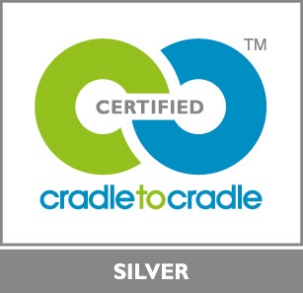 